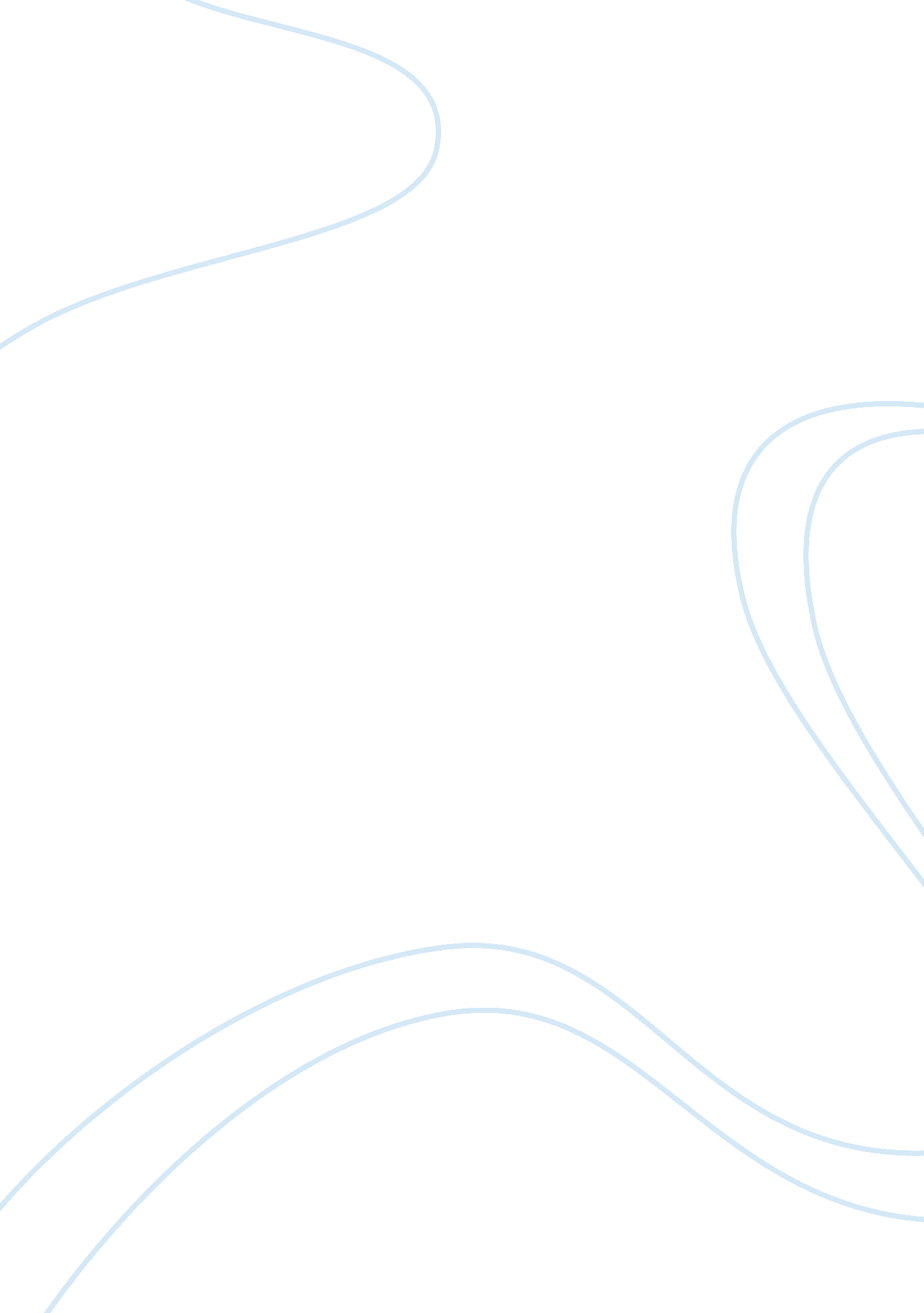 Reflection journalEntertainment, Movie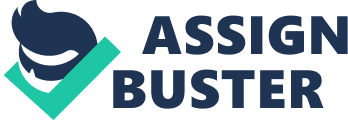 REFLECTION JOURNAL Name: Modules 1 & 2 Module 1: Driving is Your Responsibility: Please answer the following questions in complete sentences using proper spelling and grammar: Complete the K-W-L information below. K- What you Know List two things you know about driving. 1. Driving is a big responsibility and that you need be careful on the road. 2. Do not drink and drive. W–What you Want to know List two things you want to know about driving. 1. The rules of the road and signs of the road. 2. How to be a safe drive of the road. L–What you Learned Identify at least two new things you learned from Module One. 1. How dangerous driving can be and how many accidents happen a year. 2. That most of the accidents are caused by teens. Do you already have your learners permit? Yes or No no Module 2: The Driver: Please answer the following questions: Aha Moments: Aha moments are times when you have been reading something and the text suddenly makes sense or becomes clear to you. Please use complete sentences and proper spelling and grammar. Describe three aha moments that you had as you worked through Module Two. 1. That I need to drive safe and obey the law and respect other drivers. 2. When it said that your parents are the ones who have to pay for all the accidents because Im a minor. 3. That passengers can be a distraction when im driving How will this information affect you as a driver now and in the future? (2-3 sentences) It will inform me and make me know that I need to obey the law, respect other drivers. That I need to be careful on the road when im driving and to be very safe on the road. Also not to have people who are noise or who are not gonna be a good passenger and not distract me when im driving. OR If you did not have any ‘ aha’ moments, answer the questions below in complete sentences using proper spelling and grammar: List three characteristics of ‘ at risk’ drivers. List three characteristics of safe drivers. 2. 3. List three driver errors that could cause a collision. 1. 2. 3. How will this information affect you as a driver now and in the future? (2-3 sentences) 